План-график повышения квалификации на бюджетной основе
на ноябрь 2013 года Обратите внимание! При зачислении слушателей на курсы копия диплома обязательна.Проезд: 1-й корпус (ул. Матросова, 19): автобусы №№ 3, 56, 74, 94 до остановки «Монтажный колледж»; автобусы № 5, 19, 37, 80 до остановки «60 лет Октября»; автобусы №№ 6, 10 до остановки «ХМЗ».Проезд: 2-й корпус (проспект Мира, 76): с правого берега автобусы: №№ 1, 3, 12, 55, 56 и др. до остановки «Дом быта»; со стороны железнодорожного вокзала, по пр. К.Маркса: троллейбусы №№ 7, 8, автобусы №№ 20, 27, 30, 32, 49, 51, 53, 63 и др., до остановки «Дом техники»; со стороны автовокзала, по ул. Ленина: троллейбусы №№ 7, 8; автобусы №№ 20, 27, 30, 49, 50, 51, 53, 63 и др. до остановки «Главпочтамт».Проезд: 3-й корпус (ул. Цимлянская,35«а») район ул. Калинина, автобусы: №99 от остановки «Дом быта»; №84 с правого берега по ул. Красноярский рабочий; автобус № 88 от ост. Спортзал (Зеленая Роща), от железнодорожного вокзала автобус №4, троллейбусы №4 и 13, до остановки «Склады» или «Техникум». (Ближайшие гостиницы: Гостиница «Сапфир» г. Красноярск, ул. Высотная,4 тел. 2913-285; Гостиничный комплекс Колос г. Красноярск, ул. Кчинская, 65 тел. +7 (391) 211-00-70)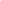 №Тема курсовНачалоОкончаниеКол-во заяв.Категория слушателейРуководительМесто проведенияДеятельность куратора случая: содержание и технологии04-11-201313-11-201325Социальный педагогКостина Н. А.г. КанскОсновы работы над сценарием и особенности режиссуры культурно-досуговых мероприятий для школьников05-11-201314-11-201325Педагог-организатор, Воспитатель Кадетского корпуса или Мариинской гимназии, Педагог доп. образования, Воспитатель детского дома Фролова Н. В.Краевой Дом работников просвещенияКирова, 24Формирование и развитие универсальных учебных действий младших школьников05-11-201314-11-201327учит. нач. школы Раицкая Г. В.Матросова,19 Ауд. 2-06Задачи и содержание деятельности младшего воспитателя по организации образовательного процесса в ДОУ04-11-201313-11-201325Младший воспитатель ДОУ Якушина Т. Е.п. ТураРеализация требований ФГОС начального общего образования (для учителей ИЗО)05-11-201314-11-201328учит. нач. школы Безызвестных Е.Ю.Матросова,19Ауд. 3-08Развитие у учащихся познавательных универсальных учебных действий средствами Способа диалектического обучения05-11-201309-11-201330Директор ОУ, Зам. директора по УВР, Учитель-предметник, Преподаватель спец. дисциплин учреждений НПО-СПОГлинкина Г. В.ММЦ Ермаковского районаСодержание и технологии школьного географического образования в условиях реализации ФГОС05-11-201313-11-201325Руководитель МО общеобразовательного учреждения, учит. географии Елин О. Ю.Институт (Норильск)Использование Flash-технологий в образовательном процессе05-11-201314-11-201313Работники образования Удалов В. А.Матросова,19 Ауд. 2-01Формирование универсальных учебных действий при изучении курса физики основной школы05-11-201314-11-201331учит. физикиЛаврентьева И. В.Матросова,19 Ауд. 3-02Карчушкина Г.В.Использование информационно-коммуникационных технологий в предметной области "Английский язык"06-11-201309-11-201312учит. иностр. языкаБеззаботнова О. А.  Мира,76 Ауд .1-01Оценка и формирование читательской грамотности младших школьников в рамках требований ФГОС06-11-201315-11-201329учит. нач. школы Лутошкина В. Н.Мира,76 Ауд. 3-15Методика организации учебной деятельности на уроках иностранного языка в начальной школе06-11-201315-11-201337учит. иностр. языка Климонтова Н. Т. Матросова,19 Ауд. 3-06Актуальные вопросы преподавания курса «Основы религиозных культур и светской этики»06-11-201315-11-201345Преподаватель курса «ОРКСЭ» Зелова О. Г.Матросова,19Ауд. акт. залМетодическое сопровождение введения ФГОС общего образования в ОУ07-11-201316-11-201330Зам. директора по УВР  ОУ, Методист ОУ, Команда ОУ, Руководитель МО, Учитель-предметникФедорова С. А.Матросова,19Ауд. 3-01Современные педагогические технологии в преподавании МХК (Е.П.Олесина, А.И. Арнольдова и др.)11-11-201320-11-201333учит. ИЗО, учит. литературы, учит. МХК Шаповалова Л. И.Матросова,19 Ауд.  3-02Мельникова Н. А.Обучение информатике с учетом требований итоговой аттестации учащихся11-11-201320-11-201315учит. информатики Михайлов И. М.Матросова,19 Ауд. 2-03Технология развития критического мышления на уроках русского языка и литературы11-11-201320-11-201335учит. литературы, учит. русского яз. Масич Г. Н.Матросова,19Ауд. 2-06Тюрина Т. А.Организация образовательного процесса в ДОУ в контексте федеральных государственных требований (Взаимодействие ДОУ с семьей)11-11-201320-11-201327Старший воспитатель ДОУ, Методист ДОУ, Воспитатель ДОУ, Младший воспитатель ДОУ Жигалова Н. П.Цимлянская,35 аАкт залОрганизация образовательного процесса в ДОУ в контексте федеральных государственных требований (Проектно-исследовательская деятельность)11-11-201320-11-201335Зам. заведующего ДОУ, Старший воспитатель ДОУ, Методист ДОУ, Воспитатель ДОУ, Узкий специалист ДОУ Нездолей Л.А.Цимлянская,35 аАкт залАбликова Г. В.Организация образовательного процесса в ДОУ в контексте федеральных государственных требований (Предметно-развивающая среда)11-11-201320-11-201328Старший воспитатель ДОУ, Методист ДОУ, Воспитатель ДОУ, Педагог-психолог ДОУ Егорова В. В.Цимлянская,35 аАкт залХомякова М. В.Развитие психомоторики и сенсорных процессов в условиях специальных коррекционных школ и классов11-11-201320-11-201328Учитель-дефектолог ОУ, Педагог-психолог, Учитель-предметник, Педагоги, обучающие на дому детей с ОВЗХабарова И. В.Матросова,19 Ауд. 0-04Организация образовательного процесса в ДОУ в контексте федеральных государственных требований (Планирование образовательного процесса)11-11-201320-11-201326Заведующий ДОУ, Зам. заведующего ДОУ, Старший воспитатель ДОУ, Методист ДОУ, Воспитатель ДОУ, Педагог-психолог ДОУ Фомичева Т. П.Цимлянская,35 аАкт залСодержание и методика преподавания математики в условиях требований итоговой аттестации в основной и старшей школе11-11-201322-11-201367учит. математикиВасильева Е. Н.Матросова,19 Ауд. акт залЛеонтьева О. П.Информационно-коммуникационные технологии при реализации содержания технологического образования учащихся11-11-201322-11-201315учит. нач. школы, учит. технологии, Педагог доп. образования, Мастер ПО,Преподаватель спец. дисциплин учреждений НПО-СПО Попова Г. И.Мира,76 Ауд. 3-18Абликов К. В.Теория и технология коллективных учебных занятий11-11-201321-11-201325Педагог-организатор, Руководитель МО, Учитель-предметник, Команда ОУ, Методист ОУКлепец Г.В.г. КанскМетодические средства формирования универсальных учебных действий на уроках биологии11-11-201326-11-201330учит. биологии Биктимирова Л. И.Матросова,19 ауд. 3-03Есть вакансия!!!!Содержание и технологии школьного географического образования в условиях реализации ФГОС11-11-201326-11-201329Руководитель МО  ОУ, учит. географии Елин О. Ю.Матросова,19 ауд. 209Стратегии, тактики, особенности обучения английскому языку с учетом требований итоговой аттестации учащихся12-11-201321-11-201334учит. иностр. языкаШмидт О. В.Мира,76 ауд. 1-01Артюхова Т. П.Сопровождение индивидуального образования младших школьников в образовательном учреждении (стажировка)13-11-201322-11-20136Работники образованияЖелезцова Г. А.Мира,76 ауд. 3-19Внедрение здоровьесберегающих технологий в образовательный процесс (технологии В. Ф. Базарного и др.)14-11-201329-11-201330Заведующий ДОУ, Воспитатель ДОУ, Педагог-психолог ДОУ, Зам. директора ОУ, Команда ОУ, учит. нач. школы, Воспитатель Кадетского корпуса или Мариинской гимназии, Педагог доп. образования, Воспитатель детского дома, Социальный педагог детского дома Горячева Т. В. Мира,76 ауд. акт зал.Освоение комплекта аппаратно-программных средств для реализации ФГОС НОО18-11-201319-11-201311учит. нач. школы Тупиков П. А.Матросова,19Ауд. 2-09Развитие у учащихся познавательных универсальных учебных действий средствами Способа диалектического обучения18-11-201323-11-201330Директор ОУ, Зам. директора по УВР, Учитель-предметник, Преподаватель спец. дисциплин учреждений НПО-СПОГлинкина Г. В.Бирилюсский районИнтерактивные формы презентации педагогического опыта и мастерства18-11-201326-11-201338Педагогические работники общего (включая дошкольное), профессионального и дополнительного образования. Руководители образовательных учреждений. Руководители и специалисты органов управления образованиемЛебединцев В.Б.Мира,76 ауд .3-15Менеджмент в учреждениях системы кадетского и женского гимназического образования18-11-201327-11-201325Директор и зам. директора Кадетского корпуса или Мариинской гимназииНемировец М.Ю.Красноярская Мариинская гимназияРеализация требований ФГОС начального общего образования18-11-201327-11-201355учит. нач. школы Раицкая Г. В.Цимлянская,35 аАкт зал.Методика использования фитнес-программ (базовая аэробика, стретчинг, степ-аэробика, пилатес, йога, силовой тренинг) на уроках физической культуры18-11-201327-11-201322Инструктор физ. культуры, Руководитель физкультурно-спортивного клуба, учит. физич. культ., Педагог доп. образования, Тренер, Инструктор-методист ДЮСШФролова Н. В.Краевой Дом работников просвещенияКирова, 24Педагогический мониторинг как средство управления качеством обучения в образовательном учреждении в условиях реализации ФГОС18-11-201327-11-201332Учитель-предметник Голубева Л. М.Матросова,19Ауд 3-07Вакансия!!!Реализация требований ФГОС начального общего образования (для учителей иностранных языков)18-11-201327-11-201327учит. иностр. языка, учит. нач. школы Мартынец М. С.Матросова,19 ауд.3-01Хлебникова С. В.Разработка учебно-методического обеспечения процесса профессионально-трудовой подготовки детей с ограниченными возможностями здоровья18-11-201327-11-201325учит. технологии, Учитель трудовой подготовки, Мастер производственного обучения учреждений НПО-СПО Коновалова Е. Ю.Красноярская СКОШИ №5Обучение детей с ограниченными возможностями здоровья в специальных (коррекционных) классах 8 вида общеобразовательных школ18-11-201327-11-201325Учитель интегрированного обучения ОУ, учит. нач. школы Попов В. С.Мира,76 Ауд.  3-21Абрамова Г. А.Специфика работы воспитателя речевой группы ДОУ18-11-201327-11-201330Воспитатель ДОУ Мамаева А. В.Мира,76 Ауд. 2-08Обучение русскому языку с учетом требований итоговой аттестации учащихся в основной и старшей школе18-11-201327-11-201333учит. русского яз. Исакова В. Н.Матросова,19Ауд.  3-08Дейзель  Н. Ю.Современные аспекты организации и преподавания физической культуры в ОУ18-11-201327-11-201338учит. физич. культ. Петрова Т. М.КСДЮШОР Ленина,150Организация и содержание деятельности заместителя директора школы по учебно-воспитательной работе18-11-201327-11-201339Зам. директора по УВР  ОУ Молчанова Т. В.Матросова,19 ауд. 3-05 1.Кузнецова Е. П.2. Вакансия!!Использование наборов технического конструирования и робототехники в образовательном процессе18-11-201327-11-201330Работники образованияЗорькин К. Ф.КДПиШ,ул. Конституции, 1Ландшафтное проектирование пришкольных участков18-11-201327-11-201325Педагог-организатор общеобразовательного учреждения, учит. географии, учит. биологии, учит. технологии Карпюк М. А.г. МинусинскОрганизация индивидуально-ориентированных учебных занятий в условиях ФГОС18-11-201328-11-201325Методист ОУ, Команда  ОУ, Руководитель МО  ОУ, Учитель-предметникИволгина Л. И.Пировский районМенеджмент в системе общего образования18-11-201330-11-201326Заведующий ДОУ, Зам. заведующего ДОУ, Директор ОУКатыщук С. М.г. НорильскОрганизация и содержание физкультурно-оздоровительной работы в ДОУ21-11-201330-11-201335Воспитатель ДОУ, Инструктор физ. культуры ДОУ Якушина Т. Е.Матросова,19 Ауд.3-02Организация образовательного процесса в ДОУ в контексте федеральных государственных требований (Планирование образовательного процесса)21-11-201330-11-201325Заведующий ДОУ, Зам. заведующего ДОУ, Старший воспитатель ДОУ, Методист ДОУ, Воспитатель ДОУ, Педагог-психолог ДОУ Фомичева Т. П.п. ТураФГОС: рабочая программа как основание для разработки контрольно-оценочных материалов по химии21-11-201306-12-201331учит. химии Солянкина Н. Л.Матросова,19Ауд. 2-06Подготовка школьников к олимпиадам. Модуль 6. «Подготовка к олимпиадам по литературе»25-11-201306-12-201314учит. литературы Татаринова Л.В.Матросова,19Ауд. акт залПодготовка школьников к олимпиадам. Модуль 3. «Подготовка к олимпиадам по истории»25-11-201306-12-201325учит. истории/обществ. Зелова О. Г.Матросова,19Ауд. акт залПодготовка школьников к олимпиадам. Модуль 2. «Подготовка к олимпиадам по математике»25-11-201306-12-201319Методист ОУ, учит. математикиПолякова Т. В.Матросова,19Ауд. акт залПодготовка школьников к олимпиадам. Модуль 4. «Подготовка к олимпиадам по русскому языку»25-11-201306-12-201326учит. русского яз. Исакова В. Н.Матросова,19Ауд. акт залПодготовка школьников к олимпиадам. Модуль 5. «Подготовка к олимпиадам по географии»25-11-201306-12-201323Руководитель МО общеобразовательного учреждения, учит. географии Елин О. Ю.Матросова,19Ауд. акт залПодготовка школьников к олимпиадам. Модуль 1. «Подготовка к олимпиадам по биологии, экологии, медицине»25-11-201306-12-201321учит. биологии Гродницкий Д. Л.Матросова,19Ауд. акт залИспользование информационно-коммуникационных технологий в предметной области "Английский язык"26-11-201304-12-201313учит. иностр. языкаБеззаботнова О. А.Мира,76Ауд.1-01Реализация требований ФГОС начального общего образования28-11-201307-12-201371учит. нач. школы Раицкая Г. В.Матросова,19Ауд. акт зал1.Гаммершмидт О. В.2.Тумар О. Ф.Реализация требований ФГОС начального общего образования (для учителей музыки)28-11-201307-12-201336учит. музыки Нездолей Л. А.Матросова,19Ауд.  0-04Скадоров П. Ф.